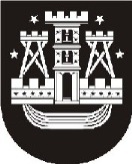 KLAIPĖDOS MIESTO SAVIVALDYBĖS ADMINISTRACIJOS DIREKTORIUSĮSAKYMASDĖL KLAIPĖDOS MIESTO SAVIVALDYBĖS ADMINISTRACIJOS 2015 METŲ VEIKLOS PLANO PROGRAMŲ PATVIRTINIMO2015 m. vasario 27 d. Nr. AD1-533KlaipėdaVadovaudamasi Lietuvos Respublikos vietos savivaldos įstatymo 29 straipsnio 8 dalies 2 ir 4 punktais, Lietuvos Respublikos biudžeto sandaros įstatymo 4 straipsnio 2 dalimi, Klaipėdos miesto savivaldybės tarybos 2014 m. gruodžio 18 d. sprendimu Nr. T2-336 „Dėl Klaipėdos miesto savivaldybės 2015–2017 metų strateginio veiklos plano patvirtinimo“, Klaipėdos miesto savivaldybės tarybos 2015 m. vasario 19 d. sprendimu Nr. T2-12 „Dėl Klaipėdos miesto savivaldybės 2015 metų biudžeto patvirtinimo“, Klaipėdos miesto savivaldybės tarybos 2015 m. vasario 19 d. sprendimu Nr. T2-13 „Dėl Klaipėdos miesto savivaldybės privatizavimo fondo 2015 metų sąmatos patvirtinimo“, Klaipėdos miesto savivaldybės tarybos 2015 m. vasario 19 d. sprendimu Nr. T2-15 „Dėl Klaipėdos miesto savivaldybės aplinkos apsaugos rėmimo specialiosios programos 2015 metų priemonių patvirtinimo“ ir atsižvelgdama į Klaipėdos miesto savivaldybės administracijos Miesto ūkio departamento 2015 m. vasario 9 d. raštą Nr. VS-846:1. Tvirtinu pridedamas Klaipėdos miesto savivaldybės administracijos 2015 metų veiklos programas:1.1. Miesto urbanistinio planavimo programą Nr. 01;1.2. Subalansuoto turizmo skatinimo ir vystymo programą Nr. 02;1.3. Savivaldybės valdymo programą Nr. 03;1.4. Smulkiojo ir vidutinio verslo plėtros programą Nr. 04;1.5. Aplinkos apsaugos programą Nr. 05;1.6. Susisiekimo sistemos priežiūros ir plėtros programą Nr. 06;1.7. Miesto infrastruktūros objektų priežiūros ir modernizavimo programą Nr. 07;1.8. Miesto kultūrinio savitumo puoselėjimo bei kultūrinių paslaugų gerinimo programą Nr. 08;1.9. Jaunimo politikos plėtros programą Nr. 09;1.10. Ugdymo proceso užtikrinimo programą Nr. 10;1.11. Kūno kultūros ir sporto plėtros programą Nr. 11;1.12. Socialinės atskirties mažinimo programą Nr. 12;1.13. Sveikatos apsaugos programą Nr. 13.2. Tvirtinu Klaipėdos miesto savivaldybės biudžeto asignavimų valdytojų kodus:2.1. Savivaldybės administracijos direktorius, 1;2.2. Ugdymo ir kultūros departamento direktorius, 2;2.3. Socialinių reikalų departamento direktorius, 3;2.4. Urbanistinės plėtros departamento direktorius, 4;2.5. Investicijų ir ekonomikos departamento direktorius, 5;2.6. Miesto ūkio departamento direktorius, 6.S. Kačerauskaitė, tel. 3961662015-02-24Savivaldybės administracijos direktorėJudita Simonavičiūtė